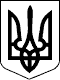 1-кс/754/360/18  Справа №  754/1664/18У Х В А Л АІменем України12 лютого 2018 року                                 м. Київ     Слідчий суддя Деснянського районного суду м. Києва Колегаєва С.В., при секретарі Брежнєвій В.О., за участю слідчого Сергієнко Ю.Ю., розглянувши клопотання слідчого СВ Деснянського УП ГУ НП в м. Києві Сергієнко Ю.Ю. про тимчасовий доступ до речей і документів по матеріалах досудового розслідування, внесеного до Єдиного реєстру досудових розслідувань за № 12018100030000346 від 11.01.2018 року за ознаками кримінального правопорушення, передбаченого ч. 3 ст. 191 КК України,В С Т А Н О В И В:  09 лютого 2018 року до Деснянського районного суду м. Києва надійшло клопотання слідчого СВ Деснянського УП ГУ НП в м. Києві Сергієнко Ю.Ю. про тимчасовий доступ до речей і документів, з можливістю вилучення оригіналів в паперовому вигляді та на електронних носіях інформації та документів, що знаходяться в Товаристві з обмеженою відповідальністю «Домобудівний комбінат-7», за адресою: м. Київ, вул. Колекторна, 17.В обґрунтування свого клопотання слідчий посилається на те, що в слідчому відділі Деснянського управління поліції ГУ НП в м. Києві, перебувають матеріали кримінального провадження  № 12018100030000346 від 11.01.2018 року за ознаками кримінального правопорушення, передбаченого ч. 3 ст. 191 КК України.Досудовим розслідуванням встановлено, що між Київським комунальним об'єднанням зеленого будівництва та експлуатації зелених насаджень міста «Київзеленбуд» (Замовник) та Товариством з обмеженою відповідальністю «Домобудівний комбінат-7» (Підрядник) укладено договір підряду № 247/2 від 15.12.2017 року на загальну суму 1 476 000, 26 грн.Відповідно до умов договору підрядник зобов'язаний був виконати капітальний ремонт паркової зони по пр. Маяковського і площі Анкари в Деснянському районі м. Києва, а замовник зобов'язується прийняти та оплатити виконані роботи. Оплата робіт замовником здійснюється за рахунок коштів бюджету.Проведеним оглядом місця події паркової зони від 01.02.2018 року слідчим Деснянського УП ГУ НП в м. Києві Сергієнко Ю.Ю. встановлено, що роботи за вищевказаним договором виконані не в повному обсязі.     Таким чином, вищевказані обставини можуть свідчити про привласнення службовими особами КО «Київзеленбуд» грошових коштів у розмірі 1441 155, 55 грн., які призначались на капітальний ремонт паркової зони.Клопотання слідчого розглядається за відсутності особи, у володінні якої знаходяться документи та речі, оскільки слідчий в клопотанні послався  на реальну загрозу зміни або знищення інформації до якої потрібен доступ, відповідно до ч.2 ст. 163 КПК України.     Вислухавши слідчого, дослідивши матеріали клопотання, вважаю, що клопотання слідчого підлягає задоволенню з наступних підстав.         Так, відповідно до ст. 160 КПК України, слідчий має право звернутись до слідчого судді під час досудового розслідування із клопотанням, погодженим з прокурором, про тимчасовий доступ до речей і документів, окрім тих, до яких відповідно до ст. 161 КПК України заборонено доступ.Відповідно до ст. 162 ч. 3 КПК до охоронюваної законом таємниці, яка міститься і речах та документах, належать відомості, які можуть становити таємницю вчинення нотаріальних дій.Одержати в інший спосіб відомості, в межах досудового розслідування неможливо, так само неможливо довести обставини, які передбачається довести за допомогою вказаних у клопотанні документів.Відповідно до ч. 5 ст. 132 КПК України при розгляді питання про застосування заходів забезпечення кримінального провадження сторони кримінального провадження повинні подати слідчому судді докази обставин, на які вони посилаються.Згідно з ч. 5, ч. 6 ст. 163 КПК України слідчий суддя постановляє ухвалу про надання тимчасового доступу до речей і документів, якщо сторона кримінального провадження у своєму клопотанні доведе наявність достатніх підстав вважати, що ці речі або документи: перебувають або можуть перебувати у володінні відповідної фізичної або юридичної особи; самі по собі або в сукупності з іншими речами і документами кримінального провадження, у зв'язку з яким подається клопотання, мають суттєве значення для встановлення важливих обставин у кримінальному провадженні; не становлять собою або не включають речей і документів, які містять охоронювану законом таємницю.Слідчий в клопотанні довів наявність обставин передбачених ч.5, ч. 6 ст. 163 КПК України.Клопотання відповідає вимогам ст. 160 КПК України.З клопотання слідчого та доданих до нього матеріалів вбачається, що вказані у клопотанні документи, які знаходяться в Товаристві з обмеженою відповідальністю вилучення «Домобудівний комбінат-7», за адресою: м. Київ, вул. Колекторна, 17, мають суттєве значення для встановлення важливих обставин у кримінальному провадженні, та необхідні для проведення судової почеркознавчої експертизи та встановлення об'єктивної істини у кримінальному провадженні.     Керуючись ст. ст. 159-164, 166, 369, 370, 371, 372, 309 КПК України, -У Х В А Л И В:     Клопотання слідчого СВ Деснянського УП ГУ НП в м. Києві Сергієнко Ю.Ю. про тимчасовий доступ до речей і документів по матеріалах досудового розслідування, внесеного до Єдиного реєстру досудових розслідувань за № 12018100030000346 від 11.01.2018 року за ознаками кримінального правопорушення, передбаченого ч. 3 ст. 191 КК України - задовольнити.Надати слідчому СВ Деснянського УП ГУ НП в м. Києві Сергієнко Ю.Ю. тимчасовий доступ до речей і документів, з можливістю вилучення оригіналів в паперовому вигляді та на електронних носіях інформації та документів, що знаходяться в Товаристві з обмеженою відповідальністю «Домобудівний комбінат-7», за адресою: м. Київ, вул. Колекторна, 17, а саме:1.     Договору на виконання підрядних робіт № 247/12 від 15.12.2017 року на об'єкти з капітального ремонту паркової зони по пр. Маяковського і площі Анкари у Деснянському районі (далі - об'єкти дослідження);2.     Дефектні акти на об'єкти дослідження;3.     Договірні ціни на об'єкти дослідження;4.     Акти приймання виконаних будівельних робіт у формі (КБ-2В) по об'єктам дослідження;5.     Довідки про вартість виконаних будівельних робіт у формі (КБ-2В) по об'єктам дослідження;6.     Акти на закриття прихованих робіт на об'єкти дослідження;7.     Довідки про вартість виконаних будівельних робіт у формі (КБ-2В) по об'єктам дослідження;8.     Акти на закриття прихованих робіт на об'єкти дослідження;9.     Журнали авторського нагляду на об'єкти дослідження;10.     Журнали технічного нагляду на об'єкти дослідження;11.     Загальні журнали робіт на об'єкти дослідження;12.     Декларації про готовність до експлуатації об'єкти дослідження;     Оригінал ухвали та копію ухвали надати слідчому слідчого відділу Деснянського Управління поліції Головного управління Національної поліції в м. Києві Сергієнко Ю. Ю.  Строк дії ухвали один місяць з дня її постановлення.     Ухвала оскарженню не підлягає, заперечення проти неї може бути подано під час підготовчого провадження в суді.Слідчий суддя-Категорія справи № Начало формы754/1664/18Конец формы: Невідкладні судові розгляди; В порядку КПК України; Клопотання слідчого, прокурора, сторони кримінального провадження.Надіслано судом: не визначено. Зареєстровано: 15.02.2018. Оприлюднено: 19.02.2018.